Анализ пожаров на объектах жилого сектора в Юсьвинском  муниципальном районе на 1 июня  2018 года.Раздел 1. «Состав административных образований, входящих в Юсьвинский  муниципальный район» По состоянию на 1 июня  2018 года  в территорию Юсьвинского    муниципального района входит 5 сельских поселений;Население административных единиц на последнюю дату анализируемого периода составляет в Юсьвинском  муниципальном районе – 18 188 человек. 1.3 Жилой сектор Юсьвинского    муниципального района состоит из:Раздел 2. «Подразделения пожарной охраны на территории Юсьвинского  муниципального района» 2.1 Государственную функцию по предупреждению и ликвидации возникающих пожаров и чрезвычайных ситуаций и деятельность предусмотренную, нормативно-правовыми документами в области пожарной безопасности осуществляют:Государственных инспекторов пожарной безопасности:- главных государственных инспекторов _1_ человек;- государственных инспекторов _5_ человек.Подразделений  пожарной охраны - _3_единицы: ГККУ «14 отряд противопожарной службы Пермского края» в составе -_74_ человека;подразделения  пожарной охраны Юсьвинского   района:- ДПК  с. Купрос-4 человека;              - МПО с. Доег-4 человека;              - ДПК с. Крохалево-4 человека;          - МПО п. Кама-4 человека; -ДПК д. Аксеново-4 человека;           - МПО с. Архангельск-4 человека;             - ДПК д. Тукачево- 4 человека;Оказывают содействие в предупреждении и тушении пожаров 6 ДПД, общей численностью 24 человека.Плотность заселения территорий составляет:в сельских поселениях  _9,3__ чел/кв.км; Раздел 3. С начала 2018 года на объектах жилья и на территории Юсьвинского  муниципального района   зарегистрировано 9  пожаров, АППГ-8 (рост – 12,5%), которые произошли:в многоквартирных жилых домах - 1 пожар, АППГ-2;в общежитиях                                      - _0_ пожаров;на объектах ведомственного жилья    - _0_ пожаров;в частных жилых домовладениях  – 8\ АППГ-6 пожаров;в садовых домах                                  - _0_ пожаров.Прочие                                                 - 0 пожар.Причинами пожаров в 2018 году явилисьпричинами пожаров в 2017 году    явилисьТаким образом, наблюдается рост количества пожаров в жилом фонде на территории Юсьвинского района.Раздел 3.1 «Анализ гибели людей на пожарах»Гибель людей зарегистрирована на пожарах со следующими причинами:Пожары с гибелью людей зарегистрированы на следующих объектах:Погибшие относились к следующим категориям населения:Исходя из вышеизложенного, по состоянию на конец анализируемого периода рост гибели на пожарах людей  допущен в Майкорском сельском поселении, погиб мужчина 80 лет, пенсионер.Раздел 3.2 «Анализ травмирования людей на пожарах»Травмирование людей на пожарах в жилом фонде зарегистрировано на пожарах со следующими причинами:Пожары с травмированием людей зарегистрированы на следующих объектах жилого фонда:Травмы на пожарах получили люди, относящиеся к следующим категориям населения:ВЫВОДЫ:Принимая во внимание оперативные данные по пожарам, сведения о гибели и травматизме людей на пожарах за истекший период, наблюдается тенденция роста количества пожаров  на территории Пожвинского и Майкорского  сельских поселениях. Рост травматизма  на пожарах людей  100% в Юсьвинском поселении, рост гибели людей на пожарах в Майкорском сельском поселении.Предложения администрации Юсьвинского муниципального района и сельским поселениям Юсьвинского  района от территориального органа государственного пожарного надзора:Учитывая вышеизложенное, определить основные направления деятельности в следующем месяце, а именно:- Продолжить работу по проведению мероприятий по предупреждению пожаров в жилом секторе особое внимание уделить проведению профилактических мероприятий мест проживания многодетных семей одиноких престарелых и неблагополучных граждан, к проведению профилактических мероприятий привлечь представителей ВДПО, сотрудников внутренних дел, работников социальной защиты населения. - Продолжить  дополнительные меры по профилактике пожаров, в том числе инициируем введение противопожарного режима на территории Пожвинского и Майкорского   сельских  поселениях   с разработкой  планов  мероприятий, провести  в  Майкорском  поселении операцию «Горящее поселение»; - В составах профилактических групп максимально привлечь представителей: органов местного самоуправления, органов государственного пожарного надзора, социальной защиты, пожарно-спасательных подразделений, полиции, муниципальной пожарной охраны, добровольной пожарной охраны, старост населенных пунктов, инструкторов пожарной профилактики для проведения профилактической работы в жилом фонде, направленной на стабилизацию обстановки с пожарами и их последствиями;-     Организовать в населенных пунктах проведение сходов, собраний, встреч с населением с доведением оперативной обстановки с пожарами, мер пожарной безопасности, особое внимание уделить на требования пожарной безопасности при эксплуатации электрооборудования, печного и газового оборудования, использования открытого огня, в том числе при курении;- Продолжить работу по установке автономных дымовых извещателей в местах проживания многодетных, малообеспеченных семей согласно указания правительства, предоставить сведения  по адресам размещения данных извещателей в жилом секторе.- Провести анализ достаточности количества источников наружного противопожарного водоснабжения в населенных пунктах сельских поселений.- Организовать мероприятия по предотвращению распространения природных пожаров на населённые пункты (проведение опашки, минерализованных полос, обеспечение наружным противопожарным водоснабжением, обеспечением системы оповещения населения при пожаре, обеспечение готовности подразделений пожарной охраны, обучение мерам пожарной безопасности населения и т.д.),распространить указанную информацию до населения и заинтересованных организаций. -Во взаимодействии со средствами массовой информации организовать доведение до населения информации о требованиях пожарной безопасности в пожароопасный весенне-летний период, по профилактике случаев неосторожного обращения с огнем, разведения костров, сжигания сухой травянистой растительности, эксплуатации электрооборудования и печного отопления, а также разместить информацию на сайтах органов местного самоуправления. Главный государственный инспектор Кудымкарского городского округа, Кудымкарского, Юрлинского и Юсьвинского муниципальным  районам 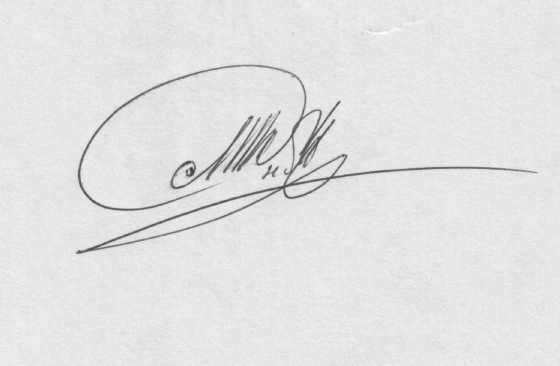 по пожарному надзору 	                                                                                        Д.Н. Андриевскихисп. Сысолетин А.Е.        8(34260) 4-20-11многоквартирных жилых домовмногоквартирных жилых домовДомов повышенной этажностиДомов повышенной этажностиобщежитийобщежитийЧастных жилых домовЧастных жилых домовДомов с низкой пожароопасной устойчивостью (не относящихся к предыдущим позициям)Домов с низкой пожароопасной устойчивостью (не относящихся к предыдущим позициям)Кол-во% от общего коли-ваКол-во% от общего коли-ваКол-во% от общего коли-ваКол-во% от общего коли-ваКол-во% от общего коли-ваЮсьвинское   СП40519,7810,02164180,17Архангельское   СП00998100Пожвинское  СП36232,973867,1Майкорское СП945,9149994,1Купросское СП00835100За муниципальный район8611310,02571187Наименования поселенияПожары 2017 г.Пожары 2018 г.Погибшие в 2017 г.Погибшие в 2018 г.Травмы в 2017 г.Травмы в 2018 г.Юсьвинское с/поселение210002Архангельское с/поселение101000Купросское с/поселение110000Майкорское с/поселение240100Пожвинское с/поселение230000По району891102поджогподжогНППБ при монтаже и эксплуатации электрооборудования и приборовНППБ при монтаже и эксплуатации электрооборудования и приборовНППБ при проведении пожаропасных работНППБ при проведении пожаропасных работсамовозгорание веществ и материаловсамовозгорание веществ и материаловнарушение правил монтажа и эксплуатации печного отоплениянарушение правил монтажа и эксплуатации печного отопленияНППБ при эксплуатации газовых, бензиновых и керосиновых приборов и оборудованияНППБ при эксплуатации газовых, бензиновых и керосиновых приборов и оборудованиянеосторожное обращение с огнемнеосторожное обращение с огнемгрозовые разрядыгрозовые разрядынеустановленные причинынеустановленные причиныпрочиепрочиеТекущий годАППГТекущий годАППГТекущий годАППГТекущий годАППГТекущий годАППГТекущий годАППГТекущий годАППГТекущий годАППГТекущий годАППГТекущий годАППГЗа муниципальный район 0 00 1 0  0 00 1 0 0 0 00 00 0 0 0 0 Юсьвинское СП00000000000000000000Архангельское СП 00 0 1 0 0 0 0 0  0 0 000 0 0  0 0 00 Майкорское СП00000000100000000000Купросское СП00000000000000000000Пожвинское СП00000000000000000000в многоквартирных жилых домахв многоквартирных жилых домахв общежитияхв общежитияхна объектах ведомственного жильяна объектах ведомственного жильяв частных жилых домовладениях (в том числе и используемых под дачи)в частных жилых домовладениях (в том числе и используемых под дачи)в садовых домахв садовых домахПрочие объекты жилого фондаПрочие объекты жилого фондаТекущий годАППГТекущий годАППГТекущий годАППГТекущий годАППГТекущий годАППГТекущий годАППГЗа муниципальный район000000110000Юсьвинское СП00000000000 0Архангельское СП00000001000 0Майкорское СП000000100000Купросское СП000000000000Пожвинское СП000000000000несовершеннолетние детинесовершеннолетние детиработающая категория населенияработающая категория населениянеработающая категория людейнеработающая категория людейпенсионерыпенсионерылюди без определенного места жительствалюди без определенного места жительствамаломобильная группа населениямаломобильная группа населенияТекущий годАППГТекущий годАППГТекущий годАППГТекущий годАППГТекущий годАППГТекущий годАППГЗа муниципал-ьный район 0 0000011000  0Юсьвинское СП 0 00000000 0 0 0Архангельское СП 0 00 000010 0 0 0Майкорское СП000000100000Купросское СП000000000000Пожвинское СП000000000000поджогподжогНППБ при монтаже и эксплуатации электрооборудования и приборовНППБ при монтаже и эксплуатации электрооборудования и приборовНППБ при проведении пожаропасных работНППБ при проведении пожаропасных работсамовозгорание веществ и материаловсамовозгорание веществ и материаловнарушение правил монтажа и эксплуатации печного отоплениянарушение правил монтажа и эксплуатации печного отопленияНППБ при эксплуатации газовых, бензиновых и керосиновых приборов и оборудованияНППБ при эксплуатации газовых, бензиновых и керосиновых приборов и оборудованиянеосторожное обращение с огнемнеосторожное обращение с огнемгрозовые разрядыгрозовые разрядынеустановленные причинынеустановленные причиныпрочиепрочиеТекущий годАППГТекущий годАППГТекущий годАППГТекущий годАППГТекущий годАППГТекущий годАППГТекущий годАППГТекущий годАППГТекущий годАППГТекущий годАППГЗа муниципальный район00000000000000002000Юсьвинское СП00000000000000002000Архангельское СП00000000000000000000Майкорское СП00000000000000000000Купросское СП00000000000000000000Пожвинское СП00000000000000000000в многоквартирных жилых домахв многоквартирных жилых домахв общежитияхв общежитияхна объектах ведомственного жильяна объектах ведомственного жильяв частных жилых домовладениях (в том числе и используемых под дачи)в частных жилых домовладениях (в том числе и используемых под дачи)в садовых домахв садовых домахПрочие объекты жилого фондаПрочие объекты жилого фондаТекущий годАППГТекущий годАППГТекущий годАППГТекущий годАППГТекущий годАППГТекущий годАППГЗа муниципальный район2000000000 0 0Юсьвинское СП2000000000 0 0Архангельское СП0 0 0 0 0 0 00 0 0 0 0Майкорское СП000000000000Купросское СП000000000000Пожвинское СП000000000000несовершеннолетние детинесовершеннолетние детиработающая категория населенияработающая категория населениянеработающая категория людейнеработающая категория людейпенсионерыпенсионерылюди без определенного места жительствалюди без определенного места жительствамаломобильная группа населениямаломобильная группа населенияТекущий годАППГТекущий годАППГТекущий годАППГТекущий годАППГТекущий годАППГТекущий годАППГЗа муниципальный район0000200 0 00  00 Юсьвинское СП0000200 0 0 0 0 0Архангельское СП 0 0 0 0000 0 0 0 0 0Майкорское СП000000000000Купросское СП000000000000Пожвинское СП000000000000